VSTUPNÍ ČÁSTNázev moduluMonitorování provozu počítačových sítíKód modulu18-m-4/AA91Typ vzděláváníOdborné vzděláváníTyp modulu(odborný) teoreticko–praktickýVyužitelnost vzdělávacího moduluKategorie dosaženého vzděláníM (EQF úroveň 4)Skupiny oborů18 - Informatické obory26 - Elektrotechnika, telekomunikační a výpočetní technikaKomplexní úlohaMonitorování provozu počítačové sítěProfesní kvalifikaceSprávce sítí pro malé a střední organizace
(kód: 26-002-M)
Platnost standardu od29. 04. 2019Obory vzdělání - poznámky18-20-M/01 Informační technologieDélka modulu (počet hodin)32Poznámka k délce moduluPlatnost modulu od30. 04. 2020Platnost modulu doVstupní předpokladyModul Uvádění počítačových sítí do provozu a nastavování jejich parametrůJÁDRO MODULUCharakteristika moduluCílem modulu je osvojení znalostí souvisejících s profesní kvalifikaci se základními teoretickými a praktickými znalostmi pro profesionální práci v oboru monitorování počítačových sítí, s ovládáním činnosti monitorování datové sítě a s použitím obvyklých síťových monitorovacích nástrojů.Očekávané výsledky učeníŽák:Popíše vlastnosti a využití standardních monitorovacích protokolů (např. SNMP, RMON)Použije standardní monitorovací nástroje platformy WindowsPoužije standardní monitorovací nástroje LinuxAplikuje standardní diagnostické nástroje z prostředí příkazové řádku platforem WindowsPoužije standardní diagnostické nástroje z prostředí příkazového řádku platforem LinuxPopíše možnosti terminálového připojení k vzdáleným síťovým prvkům, porovnat jednotlivé technologie (např. Telnet vs. SSH)Popíše často se vyskytující chyby na fyzické vrstvě u sítí založených na technologii EthernetPoužije základní diagnostické nástroje na přepínači a směrovačiKompetence ve vazbě na NSK26-002-M Správce sítí pro malé a střední organizaceObsah vzdělávání (rozpis učiva)Obsahové okruhy:Monitorovací protokolyWindows monitorovací nástrojeLinux monitorovací nástrojeWindows diagnostické nástrojeLinux diagnostické nástrojeVzdálená administraceChyby a jejich diagnostika na fyzické, linkové, síťové a transportní vrstvěRVP okruhy - 18-20-M/01 Informační technologieDiagnostika počítačové sítěUčební činnosti žáků a strategie výukyStrategie učení:frontální vyučování s podporou multimediální techniky, prezentací a případových studiípříprava k samostatnému aktivnímu přístupuinstruktážpraktické osvojení činnosti se síťovými prvkyUčební činnosti:vlastní činnost žáků při studiu odborné literaturystudium protokolů pro monitorování počítačové sítěpráce na nastavení a monitorování počítačové sítěpráce na PC s operačním systémem Windows a Linuxpráce s diagnostickými nástroji na platformě Windows a Linuxpráce se vzdálenou administracírozbory chyb na nižších vrstvách OSI modeluZařazení do učebního plánu, ročník4. ročník – oblast Počítačové sítěDiagnostika počítačové sítěVÝSTUPNÍ ČÁSTZpůsob ověřování dosažených výsledkůPísemné zkoušení - teoretický test:Monitorovací protokolyPříkazy na Windows a LinuxPraktické zkoušení - nastavení zabezpečení dle požadavků:Windows monitorovací nástrojeLinux monitorovací nástrojeWindows diagnostické nástrojeLinux diagnostické nástrojeVzdálená administraceKritéria hodnoceníVyhověl:Více než 60% úspěšnost v teoretickém testu, bezchybné předvedení postupu použití monitorovacích a diagnostických nástrojů na Windows a Linux platformách, vzdálená administraceNevyhověl:Méně než 60% úspěšnost v teoretickém testu,nerozumí zadání, nedokáže pracovat s monitorovacími a diagnostickými nástrojiŽák uspěl, pokud splnil obě části zkoušky.Doporučená literaturaODOM W., HEALY R., MEHTA N.: Směrování a přepínání sítí. 1. vydání. Brno: Computer Press, a.s., 2009. 879 s. ISBN 978-80-251-2520-5PoznámkyObsahové upřesněníOV NSK - Odborné vzdělávání ve vztahu k NSKMateriál vznikl v rámci projektu Modernizace odborného vzdělávání (MOV), který byl spolufinancován z Evropských strukturálních a investičních fondů a jehož realizaci zajišťoval Národní pedagogický institut České republiky. Autorem materiálu a všech jeho částí, není-li uvedeno jinak, je Jan Lang. Creative Commons CC BY SA 4.0 – Uveďte původ – Zachovejte licenci 4.0 Mezinárodní.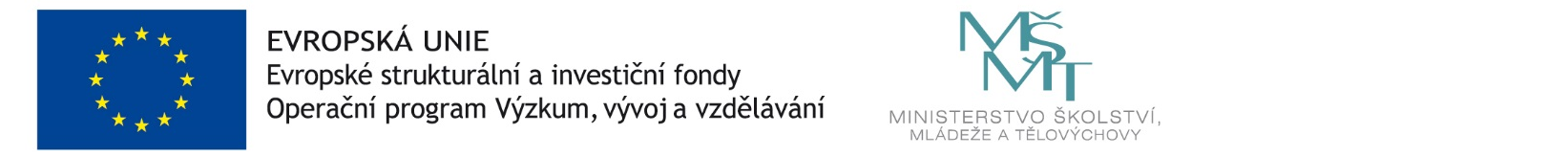 